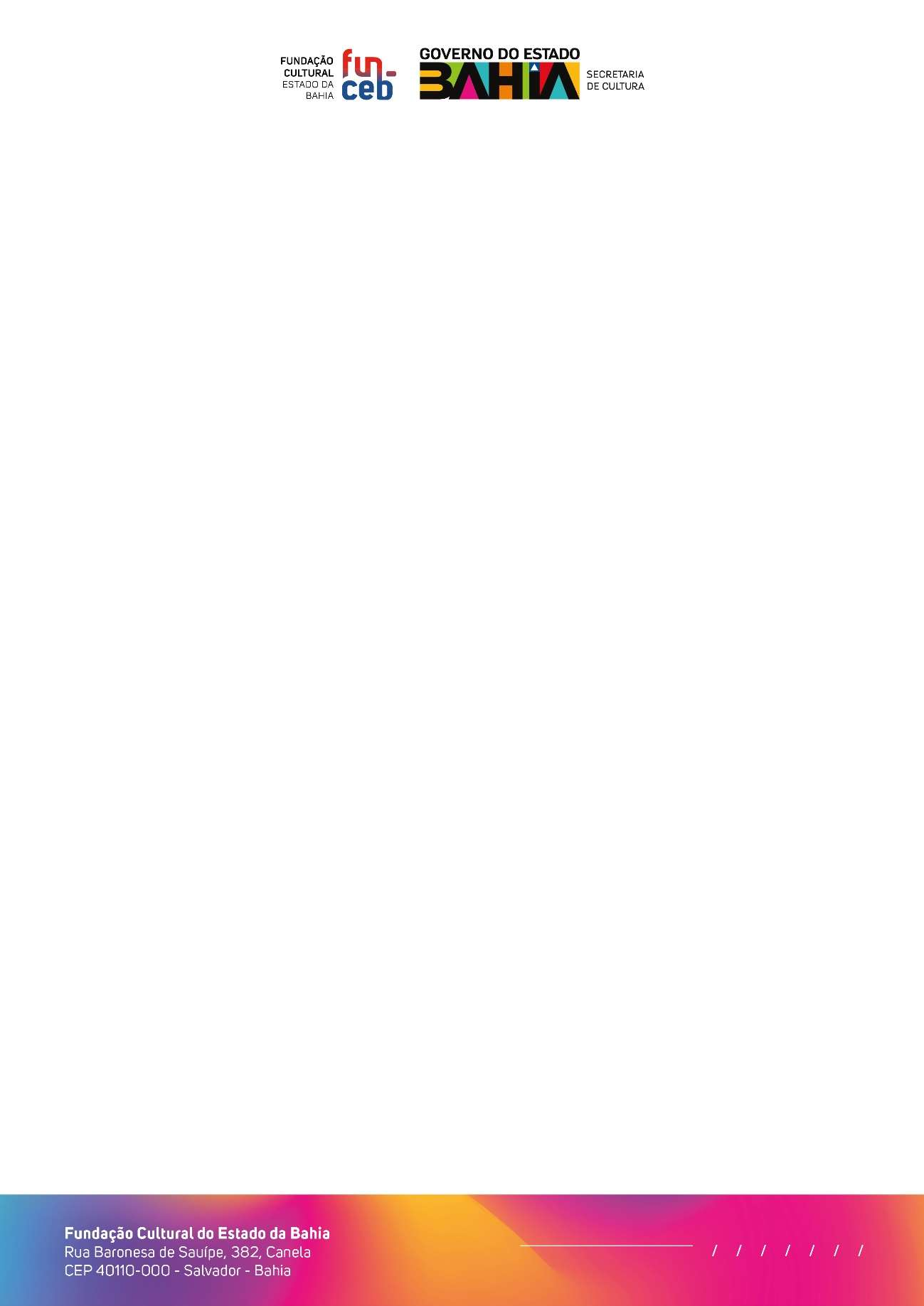 CONCURSO PARA SELEÇÃO DE BANDAS FILARMÔNICAS DA BAHIAPARA DESFILE CÍVICO DO DOIS DE JULHO/2024ANEXO VMODELO DE DECLARAÇÃO DE PROTEÇÃO AO TRABALHO DO MENOR DECLARAÇÃODeclaramos, sob as penas da lei, em atendimento ao quanto previsto no inciso XXXIII do art. 7º da Constituição Federal, para os fins do disposto na lei de licitações e contratos – NLLC, Lei nº 14.133/2021 e Lei Estadual nº 14.634/2023, que não empregamos menor de 18 anos em trabalho noturno, perigoso ou insalubre,( ) nem menor de 16 anos.OU(	) nem menor de 16 anos, salvo na condição de aprendiz, a partir de 14 anos.[Município]-BA,	de	de	.AssinaturaRazão Social / Cnpj / Nome Do Representante Legal